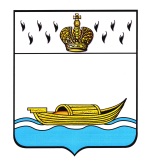 ДУМА ВЫШНЕВОЛОЦКОГО ГОРОДСКОГО ОКРУГАРЕШЕНИЕ от 19.10.2022                                   № 406О согласовании замены дотации на выравнивание бюджетной обеспеченностидополнительным нормативом отчисленийот налога на доходы физических лицВ соответствии с частью 5 статьи 138 Бюджетного кодекса Российской Федерации, Дума Вышневолоцкого городского округа решила:1. Согласовать замену расчетной суммы дотации на выравнивание бюджетной обеспеченности муниципальных районов (муниципальных округов, городских округов, городских округов с внутригородским делением) на очередной 2023 финансовый год и на плановый период 2024 и 2025 годов в полном объеме дополнительным нормативом отчислений от налога на доходы физических лиц.2. Настоящее Решение подлежит официальному опубликованию в газете «Вышневолоцкая правда» и размещению на официальном сайте муниципального образования Вышневолоцкий городской округ Тверской области в информационно-телекоммуникационной сети «Интернет».3. Настоящее решение вступает в силу со дня его официального опубликованияГлава Вышневолоцкого городского округа                                          Н.П. РощинаПредседатель ДумыВышневолоцкого городского округа                                                       Н.Н. Адров